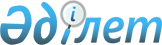 2018 - 2020 жылдарға арналған Солтүстік Қазақстан облысы Жамбыл ауданы Преснов ауылдық округінің бюджеті туралыСолтүстік Қазақстан облысы Жамбыл ауданды мәслихатының 2017 жылғы 29 желтоқсандағы № 17/2 шешімі. Солтүстік Қазақстан облысының Әділет департаментінде 2018 жылғы 11 қаңтарда № 4500 болып тіркелді.
      Қазақстан Республикасының 2008 жылғы 4 желтоқсандағы Бюджеттік кодексінің 9-1, 75-бабтарына, "Қазақстан Республикасындағы жергілікті мемлекеттік басқару және өзін-өзі басқару туралы" Қазақстан Республикасының 2001 жылғы 23 қаңтардағы Заңының 6-бабына сәйкес, Солтүстік Қазақстан облысы Жамбыл ауданы мәслихаты ШЕШТІ:
      1. 2018-2020 жылдарға арналған Солтүстік Қазақстан облысы Жамбыл ауданы Преснов ауылдық округінің бюджеті көрсетілген шешімге тиісінше 1, 2 және 3 қосымшаларға сәйкес, оның ішінде 2018 жылға мынадай көлемдерде бекітілсін:
      1) кірістер – 81 565,1 мың теңге: 
      салықтық түсімдер – 38 049 мың теңге;
      салықтық емес түсімдер – 0 теңге;
      негізгі капиталды сатудан түсетін түсімдер – 0 теңге;
      трансферттер түсімі – 43 516,1 мың теңге;
      2) шығындар – 81 565,1 мың теңге;
      3) қаржы активтерімен операциялар бойынша сальдо – 0 теңге:
      қаржы активтерін сатып алу – 0 теңге;
      мемлекеттің қаржы активтерін сатудан түсетін түсімдер – 0 теңге;
      4) бюджет тапшылығы (профициті) – 0 теңге;
      5) бюджет тапшылығын қаражыландыру (профицитін пайдалану) – 0 теңге:
      бюджет қаражатының пайдаланылатын қалдықтары – 0 теңге. 
      Ескерту. 1-тармақ жаңа редакцияда - Солтүстік Қазақстан облысы Жамбыл ауданы мәслихатының 07.12.2018 № 28/1 (01.01.2018 бастап қолданысқа енгізіледі) шешімімен.


      2. 2018 жылға арналған ауылдық округ бюджетінің кірістері Қазақстан Республикасы Бюджеттік кодексіне сәйкес келесі салық түсімдері есебінен құрылуы белгіленсін:
      ауылдық округтің аумағында тіркелген жеке тұлғалардың төлем көздеріне салынбайтын кірістер бойынша жеке кіріс салығы;
      ауылдық округтің аумағында тұрған мүлікке, жеке тұлғаның мүлкіне салынатын салық;
      ауылда орналасқан жеке және заңды тұлғалардың жерлеріне, елді-мекендер жерлеріне салынатын жер салығы;
      ауылда тіркелген жеке және заңды тұлғалардан алынатын көлік құралдары салығы;
      сыртқы (көрнекі) жарнаманы орналастыру үшін төлемақы: 
      ауылдағы үй-жайлардың шегінен тыс ашық кеңістікте. 
      3. Ауылдық округтің бюджетін келесі салықтық емес түсімдер есебінен құрылуы белгіленсін:
      әкімшілік құқық бұзушылықтар үшін ауылдық округ әкімімен салынатын айыппұлдар;
      жеке және заңды тұлғалардың ерікті түрдегі алымдары;
      ауылдық округтің коммуналдық меншігінен (жергілікті өзін-өзі басқарудың коммуналдық меншігінен) түсетін кірістер;
      ауылдық округтің бюджетіне түсетін басқа да салықтық емес түсімдер.
      4. 2018 жылға арналған ауылдық округтің бюджетіне аудандық бюджеттен берілетін 13 848 мың теңге субвенция бюджетте ескерілсін.
      5. Ауылдық округтің бюджетіне негізгі капиталды сатудан түскен түсімдері ауылдық округтің бюджетінен қаржыландырылатын мемлекеттік мекемелерге бекітілген, мемлекеттік мүліктерді сатудан түскен ақшалар болып табылады. 
      5-1. 2018 жылға арналған ауылдық округтің бюджетінде аудандық бюджеттен нысаналы трансферттер ескерілсін, оның ішінде:
      1) 1 000 мың теңге – төбенің шатырларын жөндеу үшін құрылыс материалдарын сатып алуға;
      2) жылыту қазандығын сатып алуға және орнатуға – 450 мың теңге;
      3) аумақты абаттандыруға – 26 034 мың теңге;
      4) алып тасталды - Солтүстік Қазақстан облысы Жамбыл ауданы мәслихатының 07.12.2018 № 28/1 (01.01.2018 бастап қолданысқа енгізіледі) шешімімен;


      5) 250 мың теңге – құрылыс, шаруашылық материалдарын, ауылдық клуб ғимаратын ағымдық жөндеу үшін терезелер сатып алуға; 
      6) ауылдық округ әкімінің аппаратын ұстауға – 215 мың теңге;
      7) кентішілік жолдардың құқығын белгілейтін құжаттарды, кентішілік жолдарға ағымдағы жөндеу өткізуге жобалық-сметалық құжаттарды дайындауға – 739 мың теңге;
      8) елді мекендердегі көшелерді жарықтандыруға – 500 мың теңге;
      9) елді мекендердің санитариясын қамтамасыз етуге – 480,1 мың теңге.
      Ескерту. Шешім 5-1-тармақпен толықтырылды - Солтүстік Қазақстан облысы Жамбыл ауданы мәслихатының 05.06.2018 № 23/1 (01.01.2018 бастап қолданысқа енгізіледі); өзгерістер енгізілді - Солтүстік Қазақстан облысы Жамбыл ауданы мәслихатының 07.12.2018 № 28/1 (01.01.2018 бастап қолданысқа енгізіледі) шешімдерімен.


      6. Бюджет саласындағы қызметкерлердің еңбек ақыларының толық көлемде төленуі қамтамасыз етілсін.
      7. Осы шешім 2018 жылдың 1 қаңтарынан бастап қолданысқа енгізіледі. 2018 жылға арналған Преснов ауылдық округінің бюджеті 
      Ескерту. 1- қосымша жаңа редакцияда - Солтүстік Қазақстан облысы Жамбыл ауданы мәслихатының 07.12.2018 № 28/1 (01.01.2018 бастап қолданысқа енгізіледі) шешімімен.
      Кестенің жалғасы
      Кестенің жалғасы
      Кестенің жалғасы 2019 жылға арналған Преснов ауылдық округінің бюджеті  2020 жылға арналған Преснов ауылдық округінің бюджеті 
					© 2012. Қазақстан Республикасы Әділет министрлігінің «Қазақстан Республикасының Заңнама және құқықтық ақпарат институты» ШЖҚ РМК
				
      Жамбыл
ауданы мәслихатының кезекті
ХVІІ сессиясының төрағасы

Р.Садыков

      Жамбыл
ауданы мәслихатының хатшысы

Б.Мұсабаев
2017 жылғы 29 желтоқсандағы Жамбыл ауданы мәслихатының № 17/2 шешіміне 1-қосымша
Санаты
Сыныбы
Кіші сыныбы
Атауы
Сомасы (мың теңге)
1. Кірістер
81 565,1
1
2
3
4
5
1
Салықтық түсімдер
38 049
01
Табыс салығы
20 944
2
Жеке табыс салығы
20 944
04
Меншiкке салынатын салықтар
17 105
1
Меншiкке салынатын салықтар
300
3
Жер салығы 
600
4
Көлiк құралдарына салынатын салық 
16 205
4
Трансферттердің түсімдері
43 516,1
02
Мемлекеттiк басқарудың жоғары тұрған органдарынан түсетiн трансферттер
43 516,1
3
Аудандардың (облыстық маңызы бар қаланың) бюджетінен трансферттер
43 516,1
Функцио-налдық топ
Бюджеттік бағдарла-малардың әкімшісі
Бағдар-лама
Атауы
Сома (мың теңге)
1
2
3
А
В
2) Шығындар
81 565,1
01
Жалпы сипаттағы мемлекеттiк қызметтер 
22 101
124
Аудандық маңызы бар қала, ауыл, кент, ауылдық округ әкімінің аппараты
22 101
001
Аудандық маңызы бар қала, ауыл, кент, ауылдық округ әкімінің қызметін қамтамасыз ету жөніндегі қызметтер
21 666
022
Мемлекеттік органның күрделі шығыстары
435
07
Тұрғын үй-коммуналдық шаруашылық
43 789,1
124
Қаладағы аудан, аудандық маңызы бар қала, кент, ауыл, ауылдық округ әкімінің аппараты
43 789,1
008
Елді мекендердегі көшелерді жарықтандыру
16 603
009
Елді мекендердің санитариясын қамтамасыз ету
480,1
010
Жерлеу орындарын ұстау және туыстары жоқ адамдарды жерлеу
172
011
Елді мекендерді абаттандыру мен көгалдандыру
26 534
08
Мәдениет, спорт, туризм және ақпараттық кеңістiк
4 086
124
Аудандық маңызы бар қала, ауыл, кент, ауылдық округ әкімінің аппараты
4 086
006
Жергілікті деңгейде мәдени-демалыс жұмысын қолдау
4 086
12
Көлiк және коммуникация
5 019
124
Аудандық маңызы бар қала, ауыл, кент, ауылдық округ әкімінің аппараты
5 019
013
Аудандық маңызы бар қалаларда, ауылдарда, кенттерде, ауылдық округтерде автомобиль жолдарының жұмыс істеуін қамтамасыз ету
5 019
13
Басқалар
6 570
124
Қаладағы аудан, аудандық маңызы бар қала, кент, ауыл, ауылдық округ әкімінің аппараты
6 570
040
Өңірлерді дамытудың 2020 жылға дейінгі бағдарламасы шеңберінде өңірлерді экономикалық дамытуға жәрдемдесу бойынша шараларды іске асыруға ауылдық елді мекендерді жайластыруды шешуге арналған іс-шараларды іске асыру
6 570
Функцио-налдық топ
Бюджеттік бағдарла-малардың әкімшісі
Бағдар-лама
Атауы
Сома (мың теңге)
3) Қаржы активтерімен операциялар бойынша сальдо
0
Қаржы активтерін сатып алу
0
13
Басқалар
0
Санаты
Сыныбы
Кіші сыныбы
Атауы
Сомасы (мың теңге)
6
Мемлекеттің қаржы активтерін сатудан түсетін түсімдер
0
01
Мемлекеттің қаржы активтерін сатудан түсетін түсімдер
0
1
Қаржы активтерін ел ішінде сатудан түсетін түсімдер
0
4) Бюджет тапшылығы (профициті)
0
5) бюджет тапшылығын қаржыландыру (профицитін пайдалану)
0
Санаты
Сыныбы
Кіші сыныбы
Атауы
Сомасы (мың теңге)
8
Бюджет қаражатының пайдаланылатын қалдықтары
0,0
1
Бюджет қаражатының қалдықтары
0,0
1
Бюджет қаражатының бос қалдықтары
Санаты
Сыныбы
Кіші сыныбы
Атауы
Сомасы (мың теңге)
1. Кірістер
81 565,1
1
2
3
4
5
1
Салықтық түсімдер
38 049
01
Табыс салығы
20 944
2
Жеке табыс салығы
20 944
04
Меншiкке салынатын салықтар
17 105
1
Меншiкке салынатын салықтар
300
3
Жер салығы 
600
4
Көлiк құралдарына салынатын салық 
16 205
4
Трансферттердің түсімдері
43 516,1
02
Мемлекеттiк басқарудың жоғары тұрған органдарынан түсетiн трансферттер
43 516,1
3
Аудандардың (облыстық маңызы бар қаланың) бюджетінен трансферттер
43 516,1
Функцио-налдық топ
Бюджеттік бағдарла-малардың әкімшісі
Бағдар-лама
Атауы
Сома (мың теңге)
1
2
3
А
В
2) Шығындар
81 565,1
01
Жалпы сипаттағы мемлекеттiк қызметтер 
22 101
124
Аудандық маңызы бар қала, ауыл, кент, ауылдық округ әкімінің аппараты
22 101
001
Аудандық маңызы бар қала, ауыл, кент, ауылдық округ әкімінің қызметін қамтамасыз ету жөніндегі қызметтер
21 666
022
Мемлекеттік органның күрделі шығыстары
435
07
Тұрғын үй-коммуналдық шаруашылық
43 789,1
124
Қаладағы аудан, аудандық маңызы бар қала, кент, ауыл, ауылдық округ әкімінің аппараты
43 789,1
008
Елді мекендердегі көшелерді жарықтандыру
16 603
009
Елді мекендердің санитариясын қамтамасыз ету
480,1
010
Жерлеу орындарын ұстау және туыстары жоқ адамдарды жерлеу
172
011
Елді мекендерді абаттандыру мен көгалдандыру
26 534
08
Мәдениет, спорт, туризм және ақпараттық кеңістiк
4 086
124
Аудандық маңызы бар қала, ауыл, кент, ауылдық округ әкімінің аппараты
4 086
006
Жергілікті деңгейде мәдени-демалыс жұмысын қолдау
4 086
12
Көлiк және коммуникация
5 019
124
Аудандық маңызы бар қала, ауыл, кент, ауылдық округ әкімінің аппараты
5 019
013
Аудандық маңызы бар қалаларда, ауылдарда, кенттерде, ауылдық округтерде автомобиль жолдарының жұмыс істеуін қамтамасыз ету
5 019
13
Басқалар
6 570
124
Қаладағы аудан, аудандық маңызы бар қала, кент, ауыл, ауылдық округ әкімінің аппараты
6 570
040
Өңірлерді дамытудың 2020 жылға дейінгі бағдарламасы шеңберінде өңірлерді экономикалық дамытуға жәрдемдесу бойынша шараларды іске асыруға ауылдық елді мекендерді жайластыруды шешуге арналған іс-шараларды іске асыру
6 570
Функцио-налдық топ
Бюджеттік бағдарла-малардың әкімшісі
Бағдар-лама
Атауы
Сома (мың теңге)
3) Қаржы активтерімен операциялар бойынша сальдо
0
Қаржы активтерін сатып алу
0
13
Басқалар
0
Санаты
Сыныбы
Кіші сыныбы
Атауы
Сомасы (мың теңге)
6
Мемлекеттің қаржы активтерін сатудан түсетін түсімдер
0
01
Мемлекеттің қаржы активтерін сатудан түсетін түсімдер
0
1
Қаржы активтерін ел ішінде сатудан түсетін түсімдер
0
4) Бюджет тапшылығы (профициті)
0
5) бюджет тапшылығын қаржыландыру (профицитін пайдалану)
0
Санаты
Сыныбы
Кіші сыныбы
Атауы
Сомасы (мың теңге)
8
Бюджет қаражатының пайдаланылатын қалдықтары
0,0
1
Бюджет қаражатының қалдықтары
0,0
1
Бюджет қаражатының бос қалдықтары2017 жылғы 29 желтоқсандағы Жамбыл ауданы мәслихатының №17/2 шешіміне 2 қосымша
Санаты
Сыныбы
Ішкі сыныбы
Атауы
Сомасы (мың теңге)
 1) Кірістер
53 778
1
2
3
4
5
1
Салықтық түсімдер
40 712
01
Табыс салығы
23 052
2
Жеке табыс салығы
23 052
04
Меншiкке салынатын салықтар
17 660
3
Жер салығы 
320
4
Көлiк құралдарына салынатын салық 
17 340
2
Салық емес түсімдер
0
3
Негізгі капиталды сатудан түсетін түсімдер
0
4
Трансферттердің түсімдері
13 066
02
Мемлекеттiк басқарудың жоғары тұрған органдарынан түсетiн трансферттер
13 066
3
Аудандардың (облыстық маңызы бар қаланың) бюджетінен трансферттер
13 066
Функционалдық топ
Әкімшісі
 Бағдарлама
Атауы
Сома (мың теңге)
1
2
3
А
В
2) Шығындар
53 778
01
Жалпы сипаттағы мемлекеттiк қызметтер 
20 727
124
Аудандық маңызы бар қала, ауыл, кент, ауылдық округ әкімінің аппараты
20 727
001
Аудандық маңызы бар қала, ауыл, кент, ауылдық округ әкімінің қызметін қамтамасыз ету жөніндегі қызметтер
20 727
07
Тұрғын үй-коммуналдық шаруашылық
18 044
124
Қаладағы аудан, аудандық маңызы бар қала, кент, ауыл, ауылдық округ әкімінің аппараты
18 044
008
Елді мекендердегі көшелерді жарықтандыру
17 337
010
Жерлеу орындарын ұстау және туыстары жоқ адамдарды жерлеу
172
011
Елді мекендерді абаттандыру мен көгалдандыру
535
08
Мәдениет, спорт, туризм және ақпараттық кеңістiк
3 857
124
Аудандық маңызы бар қала, ауыл, кент, ауылдық округ әкімінің аппараты
3 857
006
Жергілікті деңгейде мәдени-демалыс жұмысын қолдау
3 857
12
Көлiк және коммуникация
4 580
124
Аудандық маңызы бар қала, ауыл, кент, ауылдық округ әкімінің аппараты
4 580
013
Аудандық маңызы бар қалаларда, ауылдарда, кенттерде, ауылдық округтерде автомобиль жолдарының жұмыс істеуін қамтамасыз ету
4 580
13
Басқалар
6 570
124
Қаладағы аудан, аудандық маңызы бар қала, кент, ауыл, ауылдық округ әкімінің аппараты
6 570
040
Өңірлерді дамытудың 2020 жылға дейінгі бағдарламасы шеңберінде өңірлерді экономикалық дамытуға жәрдемдесу бойынша шараларды іске асыру
6 570
Функционалдық топ
Бюджеттік бағдарламалардың әкімшісі
Бюджеттік бағдарлама
Атауы
Сома (мың теңге)
3) Қаржылық активтермен операциялар бойынша сальдо 
0
Қаржылық активтерді сатып алу 
0
13
Басқалар
0
Санаты
Сыныбы
Ішкі сыныбы
Атауы
Сомасы (мың теңге)
6
Мемлекеттің қаржы активтерін сатудан түсетін түсімдер
0
01
Мемлекеттің қаржы активтерін сатудан түсетін түсімдер
0
1
Қаржы активтерін ел ішінде сатудан түсетін түсімдер
0
4) Бюджет тапшылығы (профициті)
0
5) бюджет тапшылығын қаржыландыру (профицитін пайдалану)
0
Санаты
Сыныбы
Ішкі сыныбы
Атауы
Сомасы (мың теңге)
8
Бюджет қаражатының пайдаланылатын қалдықтары
0,0
1
Бюджет қаражатының қалдықтары
0,0
1
Бюджет қаражатының бос қалдықтары2017 жылғы 29 желтоқсандағы Жамбыл ауданы мәслихатының № 17/2 шешіміне 3 қосымша
Санаты
Сыныбы
Ішкі сыныбы
Атауы
Сомасы (мың теңге)
 1) Кірістер
55 599
1
2
3
4
5
1
Салықтық түсімдер
43 563
01
Табыс салығы
24 665
2
Жеке табыс салығы
24 665
04
Меншiкке салынатын салықтар
18 898
3
Жер салығы 
344
4
Көлiк құралдарына салынатын салық 
18 554
2
Салық емес түсімдер
0
3
Негізгі капиталды сатудан түсетін түсімдер
0
4
Трансферттердің түсімдері
12 036
02
Мемлекеттiк басқарудың жоғары тұрған органдарынан түсетiн трансферттер
12 036
3
Аудандардың (облыстық маңызы бар қаланың) бюджетінен трансферттер
12 036
Функционалдық топ
Әкімшісі
 Бағдарлама
Атауы
Сома (мың теңге)
1
2
3
А
В
2) Шығындар
55 599
01
Жалпы сипаттағы мемлекеттiк қызметтер 
20 953
124
Аудандық маңызы бар қала, ауыл, кент, ауылдық округ әкімінің аппараты
20 953
001
Аудандық маңызы бар қала, ауыл, кент, ауылдық округ әкімінің қызметін қамтамасыз ету жөніндегі қызметтер
20 953
07
Тұрғын үй-коммуналдық шаруашылық
19 294
124
Қаладағы аудан, аудандық маңызы бар қала, кент, ауыл, ауылдық округ әкімінің аппараты
19 294
008
Елді мекендердегі көшелерді жарықтандыру
18 550
010
Жерлеу орындарын ұстау және туыстары жоқ адамдарды жерлеу
172
011
Елді мекендерді абаттандыру мен көгалдандыру
572
08
Мәдениет, спорт, туризм және ақпараттық кеңістiк
3 882
124
Аудандық маңызы бар қала, ауыл, кент, ауылдық округ әкімінің аппараты
3 882
006
Жергілікті деңгейде мәдени-демалыс жұмысын қолдау
3 882
12
Көлiк және коммуникация
4 900
124
Аудандық маңызы бар қала, ауыл, кент, ауылдық округ әкімінің аппараты
4 900
013
Аудандық маңызы бар қалаларда, ауылдарда, кенттерде, ауылдық округтерде автомобиль жолдарының жұмыс істеуін қамтамасыз ету
4 900
13
Басқалар
6 570
124
Қаладағы аудан, аудандық маңызы бар қала, кент, ауыл, ауылдық округ әкімінің аппараты
6 570
040
Өңірлерді дамытудың 2020 жылға дейінгі бағдарламасы шеңберінде өңірлерді экономикалық дамытуға жәрдемдесу бойынша шараларды іске асыру
6 570
Функционалдық топ
Бюджеттік бағдарламалардың әкімшісі
Бюджеттік бағдарлама
Атауы
Сома (мың теңге)
3) Қаржылық активтермен операциялар бойынша сальдо 
0
Қаржылық активтерді сатып алу 
0
13
Басқалар
0
Санаты
Сыныбы
Ішкі сыныбы
Атауы
Сомасы (мың теңге)
6
Мемлекеттің қаржы активтерін сатудан түсетін түсімдер
0
01
Мемлекеттің қаржы активтерін сатудан түсетін түсімдер
0
1
Қаржы активтерін ел ішінде сатудан түсетін түсімдер
0
4) Бюджет тапшылығы (профициті)
0
5) бюджет тапшылығын қаржыландыру (профицитін пайдалану)
0
Санаты
Сыныбы
Ішкі сыныбы
Атауы
Сомасы (мың теңге)
8
Бюджет қаражатының пайдаланылатын қалдықтары
0,0
1
Бюджет қаражатының қалдықтары
0,0
1
Бюджет қаражатының бос қалдықтары